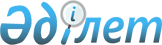 Қазақстан Республикасы Yкiметiнiң кейбiр шешiмдерiнің күші жойылды деп тану туралыҚазақстан Республикасы Үкіметінің 2020 жылғы 20 мамырдағы № 308 қаулысы.
      Қазақстан Республикасының Үкіметі ҚАУЛЫ ЕТЕДІ:
      1. Осы қаулыға қосымшаға сәйкес Қазақстан Республикасы Yкiметiнiң кейбiр шешiмдерiнің күші жойылды деп танылсын.
      2. Осы қаулы қол қойылған күнінен бастап қолданысқа енгізіледі. Қазақстан Республикасы Yкiметiнiң күшi жойылған кейбiр шешiмдерiнiң тiзбесi
      1. "Кредиторлар талаптары тiзiлiмiнің нысандарын, оны қалыптастыру қағидалары мен мерзімін бекiту туралы" Қазақстан Республикасы Үкіметінің 2014 жылғы 2 шілдедегі № 762 қаулысы (Қазақстан Республикасының ПҮАЖ-ы, 2014 ж., № 45, 442-құжат).
      2. "Кредиторлар талаптары тiзiлiмiнің нысандарын, оны қалыптастыру қағидалары мен мерзімін бекіту туралы" Қазақстан Республикасы Үкіметінің 2014 жылғы 2 шілдедегі № 762 қаулысына өзгерістер мен толықтыру енгізу туралы" Қазақстан Республикасы Үкіметінің 2015 жылғы 1 қыркүйектегі № 726 қаулысы (Қазақстан Республикасының ПҮАЖ-ы, 2015 ж., № 47-48, 374-құжат).
      3. "Кредиторлар талаптары тiзiлiмiнің нысандарын, оны қалыптастыру қағидалары мен мерзімін бекіту туралы" Қазақстан Республикасы Үкіметінің 2014 жылғы 2 шілдедегі № 762 қаулысына өзгерістер мен толықтырулар енгізу туралы" Қазақстан Республикасы Үкіметінің 2017 жылғы 2 маусымдағы № 334 қаулысы (Қазақстан Республикасының ПҮАЖ-ы, 2017 ж., № 20, 162-құжат).
      4. "Кредиторлар талаптары тiзiлiмiнің нысандарын, оны қалыптастыру қағидалары мен мерзімін бекіту туралы" Қазақстан Республикасы Үкіметінің 2014 жылғы 2 шілдедегі № 762 қаулысына өзгерістер енгізу туралы" Қазақстан Республикасы Үкіметінің 2018 жылғы 1 қарашадағы № 705 қаулысы (Қазақстан Республикасының ПҮАЖ-ы, 2018 ж., № 62, 348-құжат).
					© 2012. Қазақстан Республикасы Әділет министрлігінің «Қазақстан Республикасының Заңнама және құқықтық ақпарат институты» ШЖҚ РМК
				
      Қазақстан Республикасының
Премьер-Министрі 

А. Мамин
Қазақстан Республикасы
Үкіметінің
2020 жылғы 20 мамырдағы
№ 308 қаулысына
қосымша